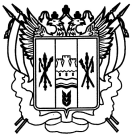 Российская ФедерацияРостовская областьЗаветинский районмуниципальное образование «Савдянское сельское поселение»Собрание депутатов Савдянского сельского поселенияР е ш е н и е   ПринятоСобранием депутатов					                           00 января 2024 годаВ соответствии с Областным законом от 09.10.2007 № 787-ЗС «О реестре муниципальных должностей и реестре должностей муниципальной службы в Ростовской области»,  Собрание депутатов Савдянского сельского поселения, РЕШИЛО:1. Утвердить Реестр муниципальных должностей в муниципальном образовании «Савдянское сельское поселение» согласно приложению № 1 к настоящему решению.2. Утвердить Реестр должностей муниципальной службы в муниципальном образовании «Савдянское сельское поселение» согласно приложению № 2 к настоящему решению.3. Признать утратившим силу:пункт 2 решения Собрания депутатов Савдянского сельского поселения от 28.12.2007 № 81 «Об утверждении Порядка ведения реестра муниципальных служащих в муниципальном образовании «Савдянское сельское поселение»; 	решение Собрания депутатов Савдянского сельского поселения от 11.07.2011 № 92 «О внесении изменения в решение Собрания депутатов Савдянского сельского поселения от 28.12.2007 № 81 «Об утверждении Порядка ведения реестра муниципальных служащих в муниципальном образовании «Савдянское сельское поселение»»;решение Собрания депутатов Савдянского сельского поселения от 13.05.2016 № 108 «О внесении изменения в решение Собрания депутатов Савдянского сельского поселения от 28.12.2007 № 81 «Об утверждении Порядка ведения реестра муниципальных служащих в муниципальном образовании «Савдянское сельское поселение»»;решение Собрания депутатов Савдянского сельского поселения от 12.10.2016 № 122 «О внесении изменения в решение Собрания депутатов Савдянского сельского поселения от 28.12.2007 № 81 «Об утверждении Порядка ведения реестра муниципальных служащих в муниципальном образовании «Савдянское сельское поселение»»;решение Собрания депутатов Савдянского сельского поселения от 29.12.2016 № 20 «О внесении изменения в решение Собрания депутатов Савдянского сельского поселения от 28.12.2007 № 81 «Об утверждении Порядка ведения реестра муниципальных служащих в муниципальном образовании «Савдянское сельское поселение»»;решение Собрания депутатов Савдянского сельского поселения от 01.06.2017 № 30-А «О внесении изменения в решение Собрания депутатов Савдянского сельского поселения от 28.12.2007 № 81 «Об утверждении Порядка ведения реестра муниципальных служащих в муниципальном образовании «Савдянское сельское поселение»»;решение Собрания депутатов Савдянского сельского поселения от 01.09.2017 № 34-А «О внесении изменения в решение Собрания депутатов Савдянского сельского поселения от 28.12.2007 № 81 «Об утверждении Порядка ведения реестра муниципальных служащих в муниципальном образовании «Савдянское сельское поселение»»;решение Собрания депутатов Савдянского сельского поселения от 01.08.2018 № 53-А «О внесении изменения в решение Собрания депутатов Савдянского сельского поселения от 28.12.2007 № 81 «Об утверждении Порядка ведения реестра муниципальных служащих в муниципальном образовании «Савдянское сельское поселение»»;решение Собрания депутатов Савдянского сельского поселения от 02.02.2019 № 63 «О внесении изменения в решение Собрания депутатов Савдянского сельского поселения от 28.12.2007 № 81 «Об утверждении Порядка ведения реестра муниципальных служащих в муниципальном образовании «Савдянское сельское поселение»»;решение Собрания депутатов Савдянского сельского поселения от 09.01.2020 № 78-А «О внесении изменения в решение Собрания депутатов Савдянского сельского поселения от 28.12.2007 № 81 «Об утверждении Порядка ведения реестра муниципальных служащих в муниципальном образовании «Савдянское сельское поселение»»;решение Собрания депутатов Савдянского сельского поселения от 15.01.2020 № 82 «О внесении изменения в решение Собрания депутатов Савдянского сельского поселения от 28.12.2007 № 81 «Об утверждении Порядка ведения реестра муниципальных служащих в муниципальном образовании «Савдянское сельское поселение»»;решение Собрания депутатов Савдянского сельского поселения от 03.03.2020 № 83-А «О внесении изменения в решение Собрания депутатов Савдянского сельского поселения от 28.12.2007 № 81 «Об утверждении Порядка ведения реестра муниципальных служащих в муниципальном образовании «Савдянское сельское поселение»»;4. Настоящее решение вступает в силу со дня его официального обнародования.5. Контроль за исполнением настоящего решения возложить на постоянную мандатную комиссию (Т.Н. Колесникова). Председатель Собрания депутатов – глава Савдянского сельского поселения                                        Н.А.Наумовахутор Савдя00 января 2024 года№ 00Реестрмуниципальных должностей в муниципальном образовании «Савдянское сельское поселение»Председатель Собрания депутатов – глава Савдянского сельского поселенияДепутат Собрания депутатов Савдянского сельского поселенияРеестрдолжностей муниципальной службы в муниципальном образовании «Савдянское сельское поселение»Перечень должностей муниципальной службы в органах местного самоуправления муниципального образования «Савдянское сельское поселение»Высшая группа должностей1. Глава Администрации Савдянского сельского поселения, назначаемый по контракту.Ведущая группа должностей2. Главный специалист сектора экономики и финансов.Старшая группа должностей3. Главный специалист по  вопросам муниципального хозяйства.4. Ведущий специалист по вопросам бухгалтерского учёта.          5. Ведущий специалист по общим вопросам.          6.Ведущий специалист по вопросам  имущественных и земельных отношений.О реестре муниципальных должностей и реестре должностей муниципальной службы в муниципальном образовании «Савдянское сельское поселение» Приложение № 1к решению Собрания депутатовСавдянского сельского поселения«О реестре муниципальных должностей и реестре должностей муниципальной службы в муниципальном образовании «Савдянское сельское поселение»Приложение № 2к решению Собрания депутатовСавдянского сельского поселения«О реестре муниципальных должностей и реестре должностей муниципальной службы в муниципальном образовании «Савдянское сельское поселение»